Dimitrios & Georgia Kaloidis 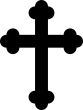 Parochial School      Holy Cross Greek Orthodox ChurchDGK Community Service ProjectThe DGK Community Service Project is to engage our students in the responsible action for the short and long term wellness of our community here at Holy Cross and beyond. The goal of this project is to inspire leadership from our students to create a better environment to the people of our community. The 6th Grade will be responsible for completing 6 hours, the 7th Grade will be responsible for completing 9 hours and the seniors (8th Grade) will be responsible for completing 12 hours of Community Service. These services will count towards the student’s ultimate goal of graduating DGK’s Middle School. Mr. Salony, Community Service Advisor, must approve services before student hours are completed. Without his approval first, community service hours will not be counted towards total requirement.Student Name: ___________________________________________________________________________Grade: __________ Date: ______________________ Email Address: ______________________________Community Service Project :______________________________________________________________________________________________________________________________________________Description of service and responsibilities of student:  _____________________________________________________________________________________________________________________________________________________________________________________________________________________________________________________________________________________________Service Date/s: _____________________________________________________________________Service Supervisor (Print Name): ______________________________________________________Number of Hours:  __________Service Supervisor Signature: ____________________________Approved Number of Hours by Advisor:  _________ Advisor Signature: __________________________Comments: _________________________________________________________________________________________________________________________________________________________________________Mr. Salony – Middle School Advisor asalony@dgkschool.org   718 836 8096